Massachusetts Department of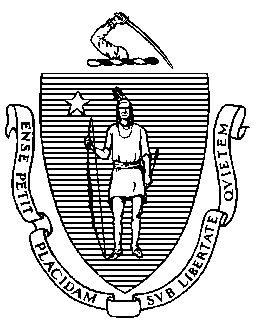 Elementary and Secondary Education75 Pleasant Street, Malden, Massachusetts 02148-4906 	       Telephone: (781) 338-3000                                                                                                                 		TTY: N.E.T. Relay 1-800-439-2370Adult and Community Learning ServicesRelease of InformationDear Student:The Massachusetts Department of Elementary and Secondary Education (DESE) funds your adult education program, , and almost 100 others like it. In order to continue to support these programs, DESE must report information about students, including student outcomes, to the federal government. After students leave their program, DESE collects information about their outcomes by matching their personal information with Department of Unemployment Assistance employment data, with GED and HiSET high school equivalency (HSE) test results, and with National Student Clearing House and Department of Higher Education postsecondary enrollment records. DESE combines the data sets and reports them to the federal government.If you sign this Release of Information form, DESE will also share your employment data, HSE test results, and postsecondary enrollment information with your program, , so it can understand how well it is helping students. DESE and your AE program will not disclose this confidential information under any other circumstances unless required to do so by law.  Thank you.________________________________________________            _____________________________Signature of Student / Parent or Guardian*                                                                          Date________________________________________________           _____________________________Signature of Staff / Witness to the Student’s Signature                                                      Date*Students under the age of 18 must have this consent form signed by the student’s parent or guardian.